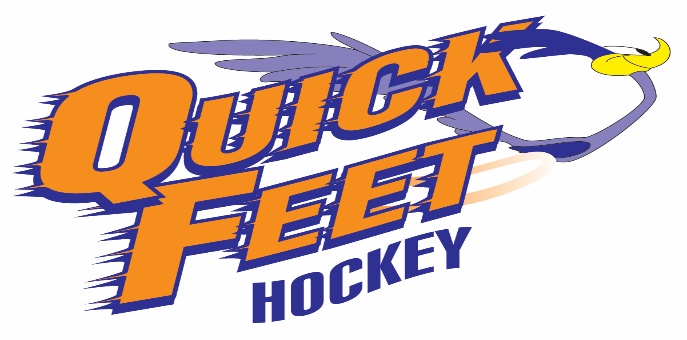 2022 Tryout Registration FormPlayer Name:									Address:										Phone#:										Email:										Date of Birth:									Position:										Team Played For 2021/2022:						Tryout Fee		=	$55.00 (Entitled to first 3 skates & includes HST)We, the undersigned agree that hockey is a fast paced sport, which can involve risk of serious injury.  We agree that we assume all responsibility for the above named player and that we will not hold Quick Feet Hockey or any of its owners, directors, coaches, trainers or other staff responsible for any injury that may occur during the tryout sessions or subsequent practices/tournament game play.Player Name				Player Signature			DateParent/Guardian Name		Parent/Guardian Signature		Date